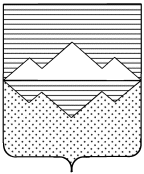 СОВЕТ ДЕПУТАТОВМЕЖЕВОГО ГОРОДСКОГО ПОСЕЛЕНИЯСАТКИНСКОГО РАЙОНА ЧЕЛЯБИНСКОЙ ОБЛАСТИРЕШЕНИЕ_______________________________________________________________________________________от 24.02.2016 г. № 40Об утверждении Положения по контролю за достоверностью сведений о доходах, об имуществе и обязательствах имущественного характера, представляемых депутатами Совета депутатов Межевого городского поселения илицами, замещающими муниципальные должности на постоянной основе	В соответствии с Федеральным законом от 25.12.2008 г. №273-ФЗ «О противодействии коррупции», Федеральным от 03.12.2012 г. № 230-ФЗ «О контроле за соответствием расходов лиц, замещающих государственные должности, и иных лиц их доходам», СОВЕТ ДЕПУТАТОВ МЕЖЕВОГО ГОРОДСКОГО ПОСЕЛЕНИЯ РЕШАЕТ:1. Утвердить Положение по контролю за достоверностью сведений о доходах, об имуществе и обязательствах имущественного характера, представляемых депутатами Совета депутатов Межевого городского поселения и лицами, замещающими муниципальные должности на постоянной основе (приложение).		2. Настоящее решение вступает в силу даты подписания и распространяется на правоотношения, возникшие с 1 января 2016 года. 3. Контроль за исполнением настоящего решения возложить на комиссию Совета депутатов по законодательству и местному самоуправлению (председатель – МеньшиковаН.А.).Глава Межевого городского поселения                                                               Р.М. Рыбаков						Приложение 1к решению Совета депутатов Межевого городского поселенияот 24.02.2016 г. № 40ПОЛОЖЕНИЕпо контролю за  достоверностью сведений о доходах, об имуществе и обязательствах имущественного  характера, представляемых депутатами Совета депутатов Межевого городского поселения и лицами, замещающими муниципальные должности на постоянной основе1. Настоящее Положение по контролю за достоверностью сведений о доходах, об имуществе и обязательствах имущественного характера, представляемых депутатами Совета депутатов Межевого городского поселения и лицами, замещающими муниципальные должности на постоянной основе (далее - Положение) разработано  в соответствии с Федеральным от 03.12.2012 г. № 230-ФЗ «О контроле за соответствием расходов лиц, замещающих государственные должности, и иных лиц их доходам», Федеральным законом от 06.10.1999 г. № 184-ФЗ «Об общих принципах организации законодательных (представительных) и исполнительных органов государственной власти субъектов Российской Федерации». 2. Контроль за достоверностью сведений о доходах, об имуществе и обязательствах имущественного характера, представляемых депутатами Совета депутатов Межевого городского поселения и лицами, замещающими муниципальные должности на постоянной основе осуществляет постоянная комиссия по законодательству и местному самоуправлению Совета депутатов Межевого городского поселения (далее – комиссия).3. Комиссия осуществляет контроль за достоверностью сведений о доходах, об имуществе и обязательствах имущественного характера, представляемых депутатами Совета депутатов Межевого городского поселения и лицами, замещающими муниципальные должности на постоянной основе в целях проверки:1) достоверности и полноты сведений о доходах, расходах, об имуществе и обязательствах имущественного характера, представляемых депутатами Совета депутатов Межевого городского поселения и лицами, замещающими муниципальные должности на постоянной основе (далее – Совет депутатов);2) соблюдения депутатами Совета депутатов ограничений и запретов, установленных законодательством Российской Федерации.4. При проведении проверки достоверности и полноты сведений о доходах, расходах, об имуществе и обязательствах имущественного характера, представляемых депутатами Совета депутатов и лицами, замещающими муниципальные должности на постоянной основе, а также соблюдения депутатами Совета депутатов и лицами, замещающими муниципальные должности на постоянной основе ограничений и запретов, установленных законодательством Российской Федерации, комиссия:1) уведомляет депутата Совета депутатов и лиц, замещающих муниципальные должности на постоянной основе о поступлении в отношении него информации и о решении комиссии о проведении в отношении него проверки;2) проводит беседу с депутатом Совета депутатов или лицом, замещающим муниципальную должность на постоянной основе, в отношении которого решается вопрос о проведении проверки;3) изучает представленные указанным депутатом Совета депутатов или лицом, замещающим муниципальную должность на постоянной основе дополнительные материалы и получает по ним пояснения;4) направляет запросы в органы прокуратуры Российской Федерации, следственные органы Следственного комитета Российской Федерации, иные федеральные государственные органы, государственные органы Челябинской области, территориальные органы федеральных государственных органов, органы местного самоуправления, организации об имеющихся у них сведениях о доходах, расходах, об имуществе и обязательствах имущественного характера депутата Совета депутатов или лиц, замещающего муниципальную должность на постоянной основе, его супруги (супруга) и несовершеннолетних детей, а также о фактах, которые могут быть квалифицированы как нарушение депутатом Совета депутатов ограничений и запретов, установленных законодательством Российской Федерации;5) осуществляет иные полномочия в соответствии с настоящим Положением.5. Основанием для проведения проверки достоверности и полноты сведений о доходах, расходах, об имуществе и обязательствах имущественного характера, представляемых депутатами, а также соблюдения депутатами Совета депутатов ограничений и запретов, установленных законодательством Российской Федерации, является достаточная информация, представленная в письменной форме:1) правоохранительными и другими государственными органами;2) постоянно действующими руководящими органами политических партий и зарегистрированных в соответствии с законом иных общероссийских общественных объединений, не являющихся политическими партиями, а также региональных отделений политических партий, межрегиональных и региональных общественных объединений;3) Общественной палатой Российской Федерации и Общественной палатой Челябинской области;4) общероссийскими и региональными средствами массовой информации.6. Информация анонимного характера не может служить основанием для проведения проверки.7. Информация, указанная в пункте 5 настоящего Положения, направляется в комиссию. Депутат Совета депутатов или лицо, замещающее муниципальную должность на постоянной основе, в отношении которого поступила указанная информация, уведомляется об этом в письменной форме в течение двух рабочих дней со дня поступления информации в комиссию. Соответствующее уведомление подписывается председателем комиссии.8. Депутат Совета депутатов или лицо, замещающее муниципальную должность на постоянной основе, в отношении которого решается вопрос о проведении проверки, в согласованный с председателем комиссии срок вправе представить в комиссию пояснения, касающиеся поступившей информации. 9. Вопрос о проведении проверки рассматривается на заседании комиссии. В случае наличия достаточных оснований для проведения проверки комиссия принимает решение о проведении проверки. Если оснований для проведения проверки недостаточно, комиссия принимает решение не проводить проверку, о чем уведомляет правоохранительные и налоговые органы, постоянно действующие руководящие органы политических партий и зарегистрированных в соответствии с законом иных общероссийских общественных объединений, не являющихся политическими партиями, а также региональные отделения политических партий, межрегиональные и региональные общественные объединения, Общественную палату Российской Федерации и Общественную палату Челябинской области, представившие информацию, указанную в пункте 5 настоящего Положения.10. Решение комиссии принимается отдельно по каждому из депутатов или лиц, замещающих муниципальные должности на постоянной основе, в отношении которых поступила информация, указанная в пункте 5 настоящего Положения, и оформляется в письменной форме. Депутат Совета депутатов или лицо, замещающее муниципальную должность на постоянной основе, в отношении которого решается вопрос о проведении проверки, вправе присутствовать на заседании комиссии.11. Депутат Совета депутатов или лицо, замещающее муниципальную должность на постоянной основе, в отношении которого комиссия приняла решение о проведении проверки, уведомляется об этом в письменной форме в течение двух рабочих дней со дня принятия такого решения. Соответствующее уведомление должно содержать информацию о том, какие сведения, представленные депутатом Совета депутатов или лицом, замещающим муниципальную должность на постоянной основе, и соблюдение каких ограничений и запретов, установленных законодательством Российской Федерации, подлежат проверке. Уведомление подписывается председателем комиссии.12. Проверка проводится в срок, не превышающий 60 дней со дня принятия решения о ее проведении. По решению комиссии срок проведения проверки может быть продлен до 90 дней.13. В случае направления запроса в государственные органы и организации в нем указываются:1) фамилия, имя, отчество руководителя государственного органа или организации, в которые направляется запрос;2) фамилия, имя, отчество, дата и место рождения, место регистрации, место жительства депутата Совета депутатов, его супруги (супруга) и несовершеннолетних детей, сведения о доходах, расходах, об имуществе и обязательствах имущественного характера которых проверяются, либо фамилия, имя, отчество, дата и место рождения, место регистрации, место жительства депутата Совета депутатов, или лица, замещающего муниципальную должность на постоянной основе в отношении которого имеются сведения о несоблюдении им ограничений и запретов, установленных законодательством Российской Федерации;3) содержание и объем сведений, подлежащих проверке;4) срок представления запрашиваемых сведений;5) иные сведения.14. Результаты проверки достоверности и полноты сведений о доходах, расходах, об имуществе и обязательствах имущественного характера, представляемых депутатами Совета депутатов или лицом, замещающим муниципальную должность на постоянной основе, а также соблюдения депутатами Совета депутатов или лицом, замещающим муниципальную должность на постоянной основе ограничений и запретов, установленных законодательством Российской Федерации, рассматриваются на открытом заседании комиссии, на котором по решению комиссии могут присутствовать представители средств массовой информации. В ходе проверки и по результатам проверки депутат Совета депутатов или лицо, замещающее муниципальную должность на постоянной основе, в отношении которого проводилась проверка, вправе давать пояснения.15. По решению комиссии с уведомлением депутата Совета депутатов или лица, замещающего муниципальную должность на постоянной основе, в отношении которого проводилась проверка, сведения о результатах проверки предоставляются правоохранительным и налоговым органам, постоянно действующим руководящим органам политических партий и зарегистрированных в соответствии с законом иных общероссийских общественных объединений, не являющихся политическими партиями, а также региональным отделениям политических партий, межрегиональным и региональным общественным объединениям, Общественной палате Российской Федерации и Общественной палате Челябинской области, представившим информацию, явившуюся основанием для проведения проверки, с соблюдением законодательства Российской Федерации о персональных данных и государственной тайне.16. Информация о представлении депутатом Совета депутатов или лицом, замещающим муниципальную должность на постоянной основе заведомо недостоверных или неполных сведений о доходах, расходах, об имуществе и обязательствах имущественного характера, выявленных комиссией, подлежит опубликованию в газете «Саткинский рабочий» и размещению на официальном сайте Администрации Саткинского муниципального района на страничке Межевого городского поселения в информационно-телекоммуникационной сети «Интернет».17. Заседания комиссии проводятся по мере необходимости. 18. Член комиссии добровольно принимает на себя обязательство о неразглашении конфиденциальной информации, которая рассматривается или рассматривалась комиссией. Информация, полученная комиссией в ходе рассмотрения вопроса, может быть использована только в порядке, предусмотренном законодательством Российской Федерации. 19. Предложения по изменению настоящего Положения принимаются решением постоянной комиссии и вносятся в установленном порядке на рассмотрение Советом депутатов для внесения изменений и дополнений. 